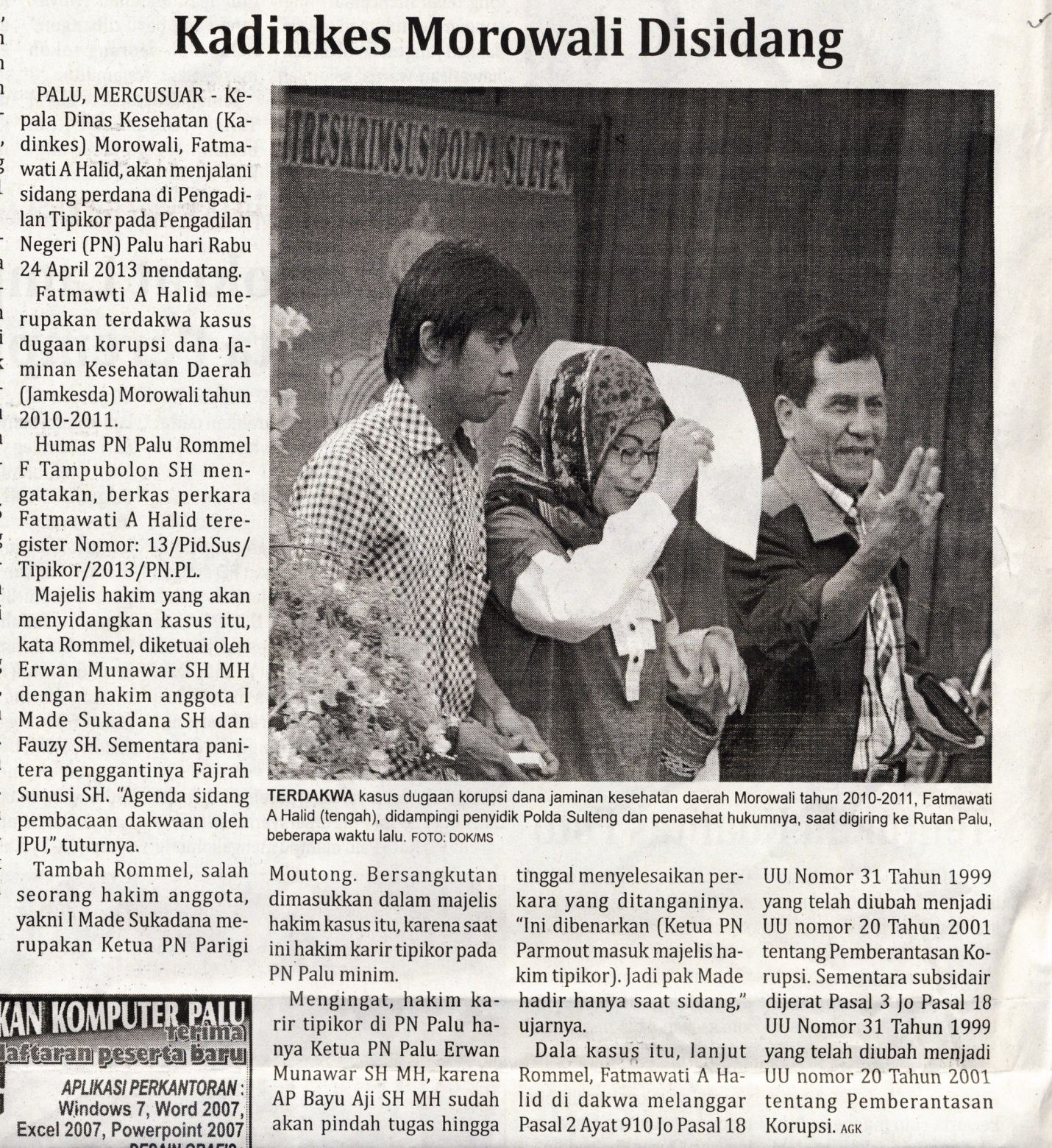 Harian    	:Mercusuar KasubaudSulteng IIHari, tanggal:Senin,22 April 2013KasubaudSulteng IIKeterangan:Halaman  6 Kolom 5-8;KasubaudSulteng IIEntitas:Kabupaten MorowaliKasubaudSulteng II